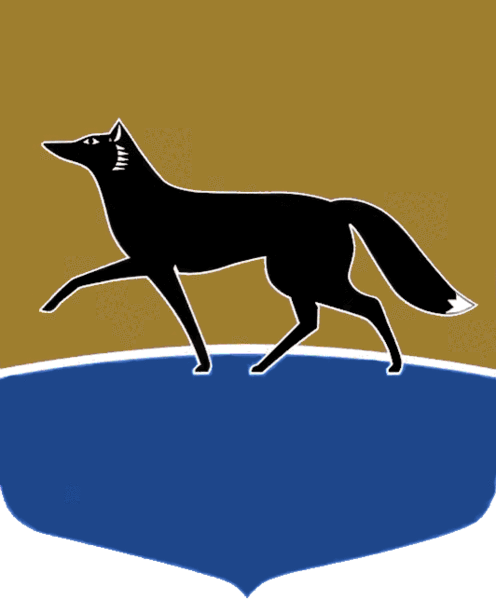 Принято на заседании Думы 25 февраля 2022 года№ 85-VII ДГО внесении изменений в решение Думы города от 22.12.2021 
№ 68-VII ДГ «О создании Молодёжной палаты при Думе города Сургута седьмого созыва»В целях совершенствования деятельности Молодёжной палаты 
при Думе города Сургута седьмого созыва Дума города РЕШИЛА:1. Внести в решение Думы города от 22.12.2021 № 68-VII ДГ 
«О создании Молодёжной палаты при Думе города Сургута седьмого созыва» следующие изменения:1) в статье 4 приложения к решению:а) в пункте 1 части 2 слова «и предприятий» исключить;б) пункт 2 части 2 изложить в следующей редакции:«2) местных отделений политических партий, осуществляющих свою деятельность на территории города Сургута;»;в) в части 3 слова «, за исключением представителя от органа местного самоуправления города» исключить;г) дополнить часть 3 пунктом 4 следующего содержания:«4) лица, достигшие возраста 36 лет.»;д) часть 6 изложить в следующей редакции:«6. Субъекты, обладающие правом делегировать представителей 
в Молодёжную палату, указанные в части 2 настоящей статьи, направляют 
в организационный комитет следующие документы: 1) копию документа, удостоверяющего личность представителя; 2) справку об отсутствии неснятой или непогашенной судимости 
у представителя;3) согласие представителя на обработку персональных данных; 4) характеристику представителя, заверенную субъектом, обладающим правом делегировать представителей в Молодёжную палату;5) протокол общего собрания (выписку из протокола) или протокол заседания выборного органа по выдвижению представителя (выписку 
из протокола), заверенные подписью руководителя субъекта, обладающего правом делегировать представителя в Молодёжную палату или иным уполномоченным лицом, в случаях, когда представитель делегируется молодёжным объединением организаций;6) письмо о делегировании.»;2) в части 3 статьи 5 приложения к решению слово «трёх» заменить словом «двух»;3) статью 5 дополнить частью 16 следующего содержания:«16. Молодёжная палата ежегодно отчитывается о своей деятельности перед Думой города путём предоставления информации о своей деятельности для рассмотрения на депутатских слушаниях.»;4) в статье 6 приложения к решению:а) часть 2 дополнить пунктами 4 – 7 следующего содержания:«4) присутствовать на заседаниях Молодёжной палаты. Заблаговременно уведомлять Председателя Молодёжной палаты 
о невозможности присутствовать на заседании Молодёжной палаты;5) использовать достоверные сведения в публичных выступлениях;6) воздерживаться от оценки деятельности органов государственной власти, органов местного самоуправления, должностных лиц;7) соблюдать правила деловой этики.»;б) часть 3 изложить в следующей редакции:«3. В случае наступления оснований для досрочного прекращения полномочий члена Молодёжной палаты Председатель Думы города, заместитель Председателя Думы города, депутат Думы города, Председатель Молодёжной палаты или субъект, делегировавший члена Молодёжной палаты, направляют соответствующую информацию в Думу города в течение одного месяца со дня наступления оснований.Полномочия члена Молодёжной палаты могут быть прекращены досрочно по инициативе субъекта, делегировавшего данного члена Молодёжной палаты. Соответствующее письмо направляется субъектом, делегировавшим данного члена Молодёжной палаты, в Думу города 
в течение одного месяца со дня наступления оснований.»;в) часть 4 дополнить пунктами 8 – 10 следующего содержания:«8) достижения возраста 36 лет;9) систематического (два и более раз) неисполнения обязанностей, предусмотренных частью 2 настоящей статьи;10) прекращения членства в органах и организациях, указанных 
в пунктах 1 – 5 части 2 статьи 4 Положения.»;г) часть 5 дополнить словами «, направив в Думу города документы, предусмотренные частью 6 статьи 4 Положения, в течение одного месяца 
со дня прекращения полномочий».2. Настоящее решение вступает в силу после официального опубликования и распространяется на правоотношения, возникшие 
с 25.12.2021.Председатель Думы города_______________ М.Н. Слепов«02» марта 2022 г.Глава города_______________ А.С. Филатов«02» марта 2022 г.